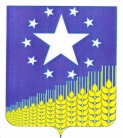 АДМИНИСТРАЦИЯ  СРЕДНЕЧУБУРКСКОГО СЕЛЬСКОГО ПОСЕЛЕНИЯКУЩЕВСКОГО  РАЙОНАПОСТАНОВЛЕНИЯот 01.06.2017 года                                                                                             № 53    хутор Средние ЧубуркиОб утверждении Порядка участия в организации деятельности по сбору (в том числе раздельному сбору) и транспортированию твердых коммунальных отходов на территории Среднечубуркского сельского поселения Кущевского районаВ соответствии с Федеральными законами от 06 октября 2003 года № 131-ФЗ «Об общих принципах организации местного самоуправления в Российской Федерации», от 24 июня 1998 года № 89-ФЗ «Об отходах производства и потребления», Законом Краснодарского края от 13 марта 2000 года № 245-КЗ «Об отходах производства и потребления», с Постановлением Правительства РФ от 12 ноября 2016 года № 1156 «Об обращении с твердыми коммунальными отходами и внесении изменения в постановление Правительства Российской Федерации от 25 августа 2008 года № 641", Постановлением главы администрации (губернатора) Краснодарского края от 20 января 2017 года № 48 «Об утверждении Порядка сбора (в том числе раздельного) твердых коммунальных отходов на территории Краснодарского края», с Уставом Среднечубуркского  сельского поселения Кущевского района, п о с т а н о в л я ю:Утвердить Порядок участия в организации деятельности по сбору (в том числе раздельному сбору) и транспортированию твердых коммунальных отходов на территории Среднечубуркского сельского поселения Кущевского района (прилагается).2. Общему отделу администрации Среднечубуркского сельского поселения Кущевского района (Бут И.Н.) обнародовать настоящее постановление в специально установленных местах для обнародования и разместить в информационной сети «Интернет» на официальном сайте администрации Среднечубуркского сельского поселения.4. Контроль за выполнением настоящего постановления оставляю за собой.5. Постановление вступает в силу со дня его обнародования.Глава Среднечубуркского сельского поселенияКущевского района                                                                            Л.В.Чермонтеев                                                                                        ПРИЛОЖЕНИЕ      УТВЕРЖДЕНО                                                                           постановлением администрации                                                                  Среднечубуркского  сельского поселенияКущёвского района                                                                                  от 01.06.2017      года № 53Порядокучастия в организации деятельности по сбору (в том числе раздельному сбору) и транспортированию твердых коммунальных отходов на территории Среднечубуркского сельского поселения Кущевского районаОбщие положенияНастоящий Порядок участия в организации деятельности по сбору (в том числе раздельному сбору) и транспортированию твердых коммунальных отходов на территории Среднечубуркского сельского поселения Кущевского района (далее - Порядок) регламентирует деятельность по участию в сборе (в том числе раздельном сборе) и транспортированию твердых коммунальных отходов (далее - ТКО), образующихся в жилых помещениях в процессе потребления физическими лицами, а также отходов, образующихся в процессе деятельности юридических лиц, индивидуальных предпринимателей и подобных по составу отходам, образующимся в жилых помещениях в процессе потребления физическими лицами на территории Среднечубуркского сельского поселения Кущевского района.Правовую основу настоящего Порядка составляют:Жилищный кодекс Российской Федерации;Федеральный закон от 24 июня 1998 года № 89-ФЗ «Об отходах производства и потребления»;Федеральный закон от 10 января 2002 года № 7-ФЗ «Об охране окружающей среды»;Федеральный закон от 6 октября 2003 года № 131-ФЗ «Об общих принципах организации местного самоуправления в Российской Федерации»;Закон Краснодарского края от 13 марта 2000 года № 245-КЗ «Об отходах производства и потребления»;Закон Краснодарского края от 31 декабря 2003 года № 657-КЗ «Об охране окружающей среды на территории Краснодарского края»;Постановление Правительства Российской Федерации от 10 февраля 1997 года № 155 «Об утверждении Правил предоставления услуг по вывозу твердых и жидких бытовых отходов»;Постановление Правительства Российской Федерации от 12 ноября 2016 года № 1156 «Об обращении с твердыми коммунальными отходами и внесении изменения в постановление Правительства Российской Федерации от 25 августа 2008 года № 641»;СанПиН 2.1.7.1322-03 «Гигиенические требования к размещению и обезвреживанию отходов производства и потребления» (введен постановлением главного государственного санитарного врача РФ от 30 апреля 2003 года № 80);СанПиН 42-128-4690-88 «Санитарные правила содержания территорий населенных мест» (введен заместителем министра здравоохранения СССР 5 августа 1988 года № 4690-88);Постановление главы администрации (губернатора) Краснодарского края от 20 января 2017 года № 48 «Об утверждении Порядка сбора (в том числе раздельного) твердых коммунальных отходов на территории Краснодарского края»Постановление главы администрации (губернатора) Краснодарского края от 26 сентября 2016 года № 747 «Об утверждении территориальной схемы по обращению с отходами, в том числе с твердыми коммунальными отходами в Краснодарском крае».1.3. В настоящем Порядке используются следующие основные понятия:твердые коммунальные отходы (ТКО) - отходы хозяйственной деятельности населения (приготовление пищи, уборка и текущий ремонт квартир и другое), включая отходы отопительных устройств местного отопления, крупногабаритные предметы домашнего обихода, упаковку, смет с дворовых территорий, отходы ухода за зелеными насаждениями, отходы, образующиеся в процессе деятельности юридических лиц, индивидуальных предпринимателей и подобные по составу отходам, образующимся в жилых помещениях в процессе потребления физическими лицами;бор ТКО - складирование ТКО в специально отведенных для этого местах;контейнер - пластиковая либо металлическая емкость объемом от 40 до 1100 литров с установленными цветовыми и письменными обозначениями, используемая для накопления ТКО, за исключением крупногабаритных отходов;бункер - емкость, предназначенная для складирования крупногабаритных отходов;крупногабаритные отходы - ТКО, размер которых не позволяет осуществлять их складирование в контейнерах (мебель, отходы от текущего ремонта жилых помещений);контейнерная площадка - место размещения контейнеров для сбора (накопления) ТКО и бункеров для сбора крупногабаритных отходов;мусоровоз - специализированное автотранспортное средство, используемое для транспортирования ТКО;потребитель - собственник ТКО или уполномоченное им лицо, заключившее или обязанное заключить с региональным оператором договор на оказание услуг по обращению с ТКО;оператор по обращению с твердыми коммунальными отходами - индивидуальный предприниматель или юридическое лицо, осуществляющие деятельность по сбору, транспортированию, обработке, утилизации, обезвреживанию, захоронению твердых коммунальных отходов;региональный оператор по обращению с твердыми коммунальными отходами - оператор по обращению с твердыми коммунальными отходами - юридическое лицо, которое обязано заключить договор на оказание услуг по обращению с твердыми коммунальными отходами с собственником твердых коммунальных отходов, которые образуются и места сбора которых находятся в зоне деятельности регионального оператора;транспортирование отходов - перемещение отходов с помощью транспортных средств вне границ земельного участка, находящегося в собственности юридического лица или индивидуального предпринимателя либо предоставленного им на иных правах.Участие в организации деятельности по сбору (в том числе раздельному сбору) и транспортированию твердых коммунальных отходов на территории Среднечубуркского сельского поселения Кущевского районаК полномочиям Среднечубуркского сельского поселения Кущевского района в области обращения с отходами относится участие в организации деятельности по сбору (в том числе раздельному сбору) и транспортированию ТКО на территории Среднечубуркского сельского поселения Кущевского района.Администрация Среднечубуркского сельского поселения Кущевского района (далее – Администрация) в пределах своих полномочий:осуществляет координацию деятельности региональных операторов и операторов по обращению с ТКО по сбору (в том числе раздельному сбору) и транспортированию ТКО на территории Среднечубуркского сельского поселения Кущевского района, имеющих соответствующие лицензии на осуществление сбора и транспортирования ТКО;организовывает работы по определению мест размещения контейнерных площадок, контейнеров и иных мест хранения ТКО, их учета на территории Среднечубуркского сельского поселения Кущевского района;проводит с юридическими и физическими лицами, индивидуальными предпринимателями организационную и разъяснительную работу по вопросам сбора (в том числе раздельного сбора) и транспортирования ТКО;обеспечивает контроль за заключением договоров потребителями на оказание услуг по обращению с ТКО;2.3. Основными принципами участия в организации деятельности по сбору (в том числе раздельному сбору) и транспортированию ТКО на территории Среднечубуркского сельского поселения Кущевского района являются:
           1) предотвращение вредного воздействия ТКО на окружающую природную среду и здоровье человека; 2) поддержание или восстановление благоприятного состояния окружающей природной среды; 3) максимальное вовлечение ТКО в хозяйственный оборот в качестве вторичных материальных ресурсов.Сбор ТКО на территории Среднечубуркского сельского поселения Кущевского района обеспечивается региональным оператором в соответствии с региональной программой в области обращения с отходами и территориальной схемой обращения с отходами, в том числе с ТКО, утвержденной постановлением главы администрации (губернатора) Краснодарского края от 26 сентября 2016 года № 747 «Об утверждении территориальной схемы по обращению с отходами, в том числе с твердыми коммунальными отходами в Краснодарском крае» (далее - Территориальная схема), Правилами обращения с твердыми коммунальными отходами, утвержденными постановлением Правительства Российской Федерации от 12 ноября 2016 года N 1156 «Об обращении с твердыми коммунальными отходами и внесении изменения в постановление Правительства Российской Федерации от 25 августа 2008 года № 641», на основании договоров на оказание услуг по обращению с ТКО, заключенных с потребителями. Потребители осуществляют складирование ТКО в местах сбора ТКО на территории Среднечубуркского сельского поселения Кущевского района, определенных договором с региональным оператором на оказание услуг по обращению с ТКО в соответствии с Территориальной схемой. Договором могут быть установлены следующие способы складирования ТКО в местах сбора на территории Среднечубуркского сельского поселения Кущевского района:контейнерная система сбора - в сменяемые или несменяемые контейнеры, бункеры, расположенные на контейнерных площадках;бесконтейнерная система сбора - в пакеты или другие емкости, предоставленные региональным оператором.2.7. В местах сбора ТКО складирование крупногабаритных отходов в соответствии с договором на оказание услуг по обращению с ТКО осуществляется потребителями следующими способами:в бункеры, расположенные на контейнерных площадках;на специальных площадках для складирования крупногабаритных отходов.2.8. Сбор крупногабаритных отходов на территории Среднечубуркского сельского поселения Кущевского района обеспечивается в соответствии с законодательством Российской Федерации и Краснодарского края региональными операторами, в том числе по заявкам потребителей, либо потребителями самостоятельно путем доставки крупногабаритных отходов на площадку для их складирования, которые определяются в соответствии с Территориальной схемой и указываются в договорах на оказание услуг по обращению с ТКО. Региональный оператор несет ответственность за обращение с ТКО и крупногабаритными отходами с момента их погрузки в мусоровоз в местах сбора и накопления ТКО и крупногабаритных отходов.Лицо, ответственное за содержание контейнерных площадок, специальных площадок для складирования крупногабаритных отходов в соответствии с договором на оказание услуг по обращения с ТКО, обязано обеспечить на указанных площадках размещение информации о собственнике площадки, обслуживаемых объектах потребителей, а также об организации, осуществляющей вывоз отходов с данной площадки, телефона для обращений и графика вывоза отходов. Потребителям запрещается:1) осуществлять складирование ТКО в местах сбора, не указанных в договоре на оказание услуг по обращению с ТКО;2) складировать ТКО вне контейнеров или в контейнеры, не предназначенные для таких видов отходов, за исключением случаев, установленных законодательством Российской Федерации;3) складировать в контейнеры горящие, раскаленные или горячие отходы, крупногабаритные отходы, снег и лед, осветительные приборы и электрические лампы, содержащие ртуть, батареи и аккумуляторы, медицинские отходы, а также иные отходы, которые могут причинить вред жизни и здоровью лиц, осуществляющих погрузку (разгрузку) контейнеров, повредить контейнеры, мусоровозы или нарушить режим работы объектов по обработке, обезвреживанию, захоронению ТКО;4) прессовать или уплотнять отходы в контейнере.Контейнеры и контейнерные площадки для сбора ТКО3.1. Контейнеры для ТКО предоставляются потребителям региональным оператором либо лицами, осуществляющими деятельность по сбору и транспортированию ТКО на территории Среднечубуркского сельского поселения Кущевского района, в соответствии с договорами, заключенными с региональным оператором. Для сбора ТКО используются контейнеры от 40 до 1100 литров объема накапливаемых в нем отходов.3.2. Необходимое количество контейнеров на контейнерной площадке и их вместимость определяются региональным оператором в соответствии с санитарными нормами и правилами, исходя из числа жителей, проживающих в жилых домах, для сбора отходов которых предназначены эти контейнеры, и нормативов накопления ТКО.3.3. При организации сбора ТКО от юридических лиц и индивидуальных предпринимателей количество и объем необходимых контейнеров определяются в соответствии с условиями договора об оказании услуг по обращению с ТКО на основании проектов образования отходов и лимитов на их размещение или данных фактически образующихся объемов.3.4. Контейнеры должны:иметь крышку, предотвращающую попадание в контейнер атмосферных осадков, за исключением, когда контейнер расположен на контейнерной площадке, оборудованной крышей;находиться в технически исправном состоянии;должны иметь соответствующий цвет и номер;проходить систематическую промывку и дезинфекцию.3.5. Договором на оказание услуг по обращению с ТКО могут быть предусмотрены случаи, когда ТКО могут собираться без использования контейнеров, с использованием специально предназначенных для этого мешков, предоставляемых потребителям региональным оператором за отдельную плату. Масса отходов, размещаемых в мешках, не должна превышать величины, установленной договором.3.6. Частота и время вывоза ТКО на территории Среднечубуркского сельского поселения Кущевского района определяется договором с региональным оператором в соответствии с законодательством Российской Федерации в области санитарно-эпидемиологического благополучия человека.Допускается вывоз отходов в ночное время при условии соблюдения безопасных (допустимых) уровней звука в помещениях жилых зданий и на территории жилой застройки в соответствии с законодательством Российской Федерации в области санитарно-эпидемиологического благополучия человека.3.7. При контейнерной системе сбора накопление ТКО осуществляется на специально организованных контейнерных площадках.3.8. Организация контейнерных площадок осуществляется в соответствии с требованиями Санитарных правил и норм СанПиН 42-128-4690-88 "Санитарные правила содержания территорий населенных мест" и градостроительными нормами.3.9. Площадки для установки контейнеров для сбора твердых коммунальных отходов должны быть удалены от жилых домов, образовательных и дошкольных учреждений, спортивных площадок и мест отдыха на расстояние не менее 20 метров, но не более 100 метров. В районах сложившейся застройки расстояние до жилых домов может быть сокращено. Эти расстояния устанавливаются комиссионно по согласованию с собственниками жилья близлежащих домов. Акт комиссии утверждается администрацией Среднечубуркского сельского поселения Кущевского района. Запрещается устанавливать контейнеры на проезжей части, тротуарах, газонах и инженерных коммуникациях.3.10. Размер площадок рассчитывается исходя из необходимого количества контейнеров. Площадка устраивается из бетона на высоту не менее 30 см, ограждается с трёх сторон и должна быть освещена в темное время суток. Для поддержания необходимого санитарного состояния контейнеры должны быть установлены от ограждающих конструкций не ближе 1 м, друг от друга - 0,35 м. К площадке устраиваются подъездные пути с твёрдым или щебёночным покрытием шириной не менее 3,5 метров и пешеходные дорожки. На контейнерной площадке размещается информация о наименовании и контактных данных организации, осуществляющей сбор и вывоз отходов с данной площадки, а также организации или лица, ответственного за организацию вывоза отходов. Желательно оборудование площадки крышей. Площадка должна иметь специализированный отсек для сбора крупногабаритных отходов.3.11. Количество контейнеров на площадке рассчитывается исходя из числа пользователей, но не превышает пяти штук на одной контейнерной площадке.3.12. Контейнерные площадки должны быть постоянно очищены от отходов, содержаться в чистоте и порядке. Периодичность санитарной обработки сборников определяется системой сбора и вывоза и принимается: при контейнерной (сменяемой) системе сбора и вывоза отходов - после каждого опорожнения контейнеров, при несменяемой (для жилой зоны) - один раз в 10 дней.3.13. Обязанность по организации и содержанию контейнерных площадок, специальных площадок для складирования крупногабаритных отходов и территории, прилегающей к месту погрузки ТКО, лежит на собственников земельных участков, на которых расположены такие площадки и территория.Транспортирование отходовТранспортирование отходов на территории Среднечубуркского сельского поселения Кущевского района осуществляется специально оборудованным и снабженным специальными знаками транспортными средствами при соблюдении требований безопасности к транспортированию отходов, при наличии паспорта отходов, наличии документации для транспортирования и передачи отходов с указанием количества транспортируемых отходов, цели и места назначения их транспортирования, в том числе наличие лицензии на указанный вид деятельности.Порядок транспортирования отходов I - IV классов опасности, предусматривающий дифференцированные требования в зависимости от вида отходов и класса опасности отходов, требования к погрузочно-разгрузочным работам, маркировке отходов, требования к обеспечению экологической безопасности и пожарной безопасности, устанавливается федеральным органом исполнительной власти в области транспорта по согласованию с федеральным органом исполнительной власти, осуществляющим государственное регулирование в области охраны окружающей среды.5. Раздельный сбор ТКО5.1. Раздельный сбор ТКО предусматривает разделение отходов потребителями по установленным видам отходов и складирование ими отсортированных отходов в контейнерах для соответствующих видов отходов.5.2. Администрация Среднечубуркского сельского поселения Кущевского района в рамках своих полномочий обеспечивает условия для организации пунктов сбора вторичных материальных ресурсов (далее - BMP)5.3. Раздельный сбор ТКО от населения при применении бесконтейнерной системы сбора осуществляется в стационарных и передвижных пунктах приема BMP.5.4. Стационарные приемные пункты BMP должны располагаться изолированно от жилых домов, детских и лечебных учреждений. Расположение приемных пунктов по отношению к жилым домам должно соответствовать СанПиН 2.2.1/2.1.1.1200-03 "Санитарно-защитные зоны и санитарная классификация предприятий, сооружений и иных объектов" и согласовано с министерством ТЭК и ЖКХ КК.5.5. Раздельный сбор ТКО на территории Среднечубуркского сельского поселения Кущевского района внедряется поэтапно в соответствии с действующим законодательством Российской Федерации и целевыми показателями Территориальной схемы.6. Сбор отходов электронного оборудования, отходов от использования потребительских товаров, утративших свои потребительские свойства, специфических коммунальных отходов6.1. Сбор отходов электронного оборудования осуществляется путем организации стационарных и мобильных пунктов приема отходов, оборудованных специальными контейнерами, в том числе через автоматические устройства для приема отходов.6.2. Сбор специфических коммунальных отходов осуществляется:1) в контейнерах для сбора опасных коммунальных отходов;2) с использованием мобильных приемных пунктов, организованных региональным оператором, производителями и импортерами соответствующих потребительских товаров, их объединениями;3) предприятиями розничной торговли, осуществляющими продажу электронного и электрического оборудования.6.3. Сбор и накопление ртутьсодержащих отходов должны выполняться методами, исключающими их бой и разгерметизацию.6.4. Хозяйствующие субъекты осуществляют накопление ртутьсодержащих отходов отдельно от других видов специфических отходов в неповреждённой штатной упаковке или в другой таре, обеспечивающей их сохранность при хранении.Хозяйствующие субъекты по мере накопления сдают ртутьсодержащие отходы на утилизацию, обезвреживание в лицензированные специализированные организации.6.5. Запрещается организовывать места сбора отходов от использования потребительских товаров и упаковки, утративших свои потребительские свойства, входящих в состав ТКО, на контейнерных площадках и специальных площадках для складирования крупногабаритных отходов без письменного согласия регионального оператора.7. Ответственность за нарушение порядка сбора (в том числе раздельного)ТКО 7.1. За неисполнение или ненадлежащее исполнение порядка сбора ТКО (в том числе раздельного) юридические лица, должностные лица, индивидуальные предприниматели и физические лица несут ответственность в соответствии с законодательством Российской Федерации и законодательством Краснодарского края.Глава Среднечубуркского сельского поселенияКущевского района                                                                           Л.В.Чермонтеев